	OEA/Ser.W	CIDI/INF. 444/21	18 agosto 2021	Original: españolNOTA DE LA MISIÓN PERMANENTE DE GUATEMALA PROPONIENDO EL TEMA Y LINEAMIENTOS PARA LA IX REUNIÓN INTERAMERICANA DE MINISTROS Y MÁXIMAS AUTORIDADES DE CULTURA Y SOLICITANDO COMENTARIOS AL MISMO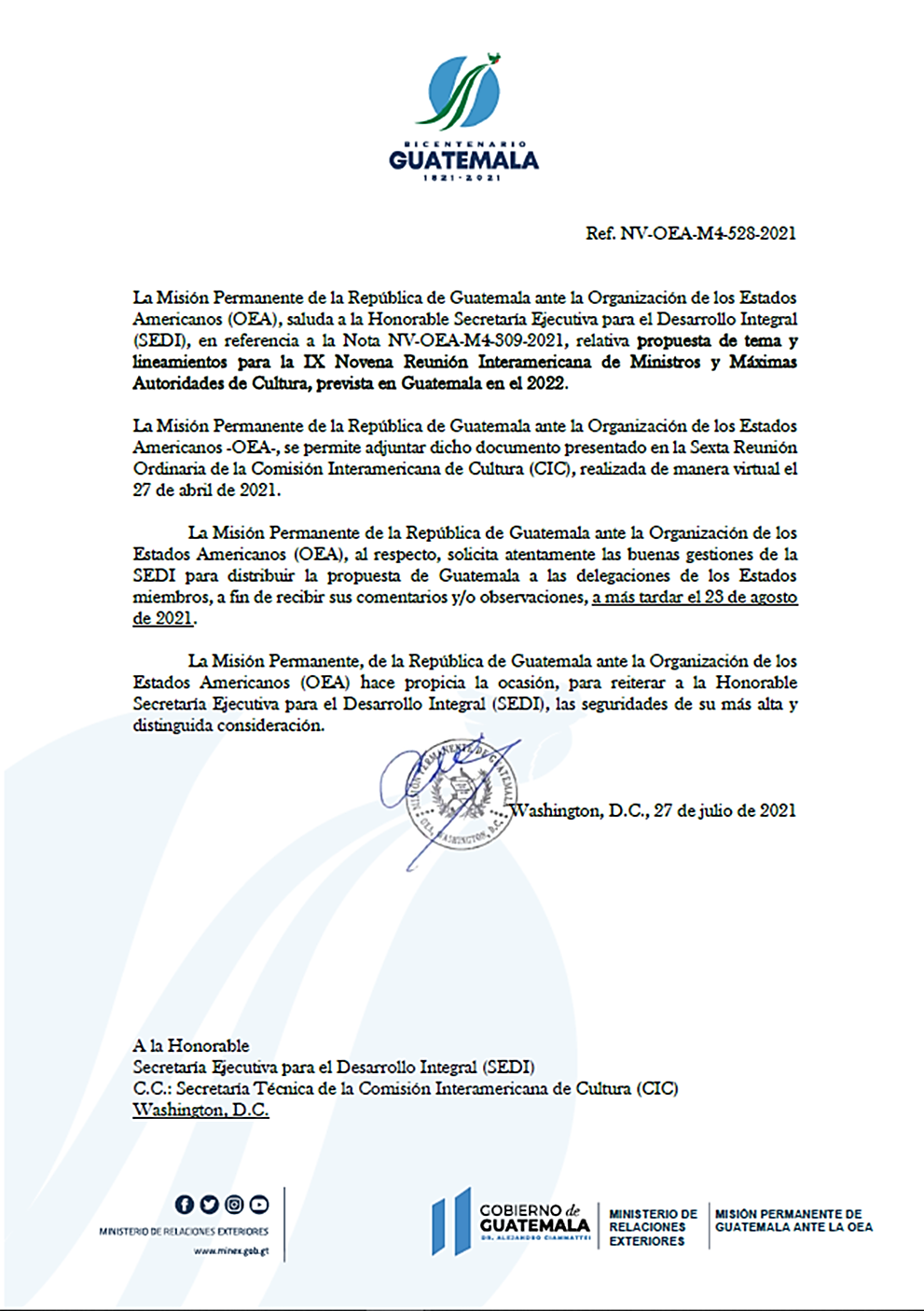 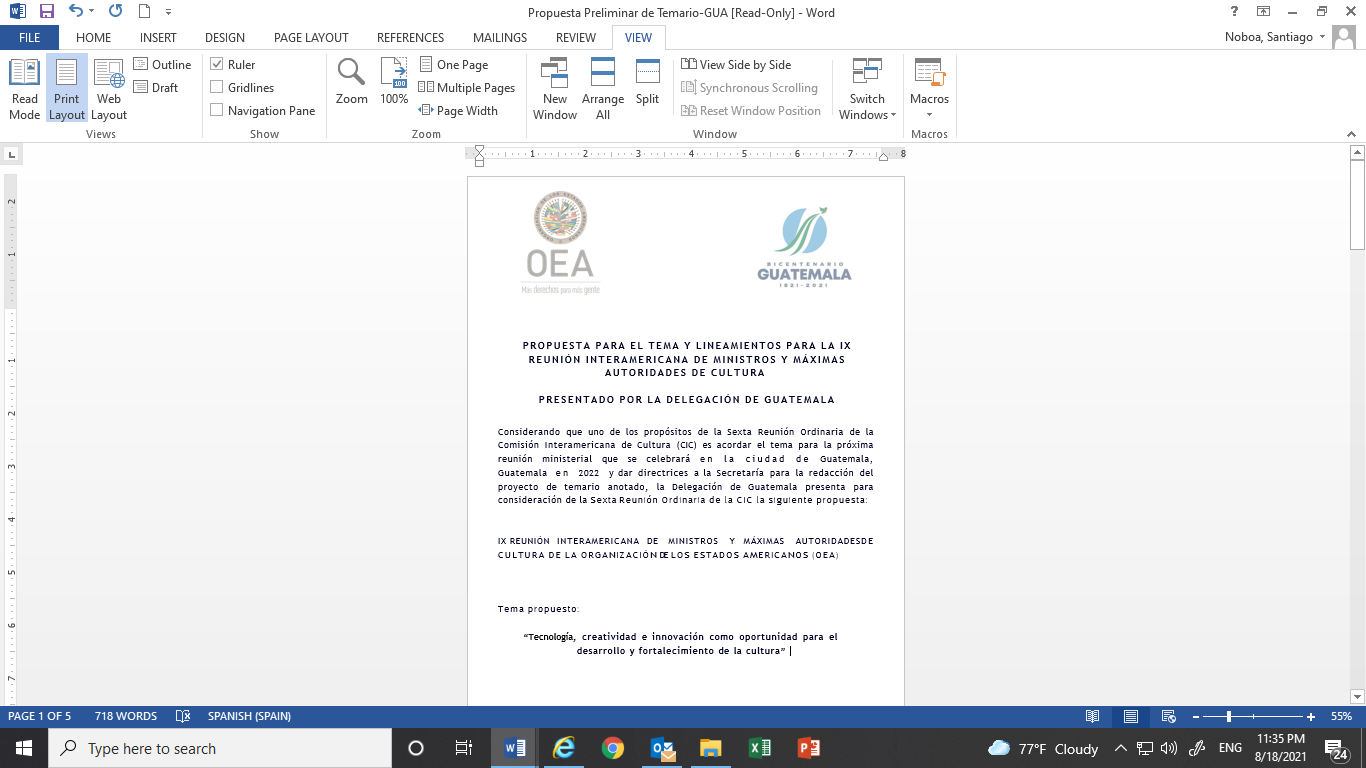 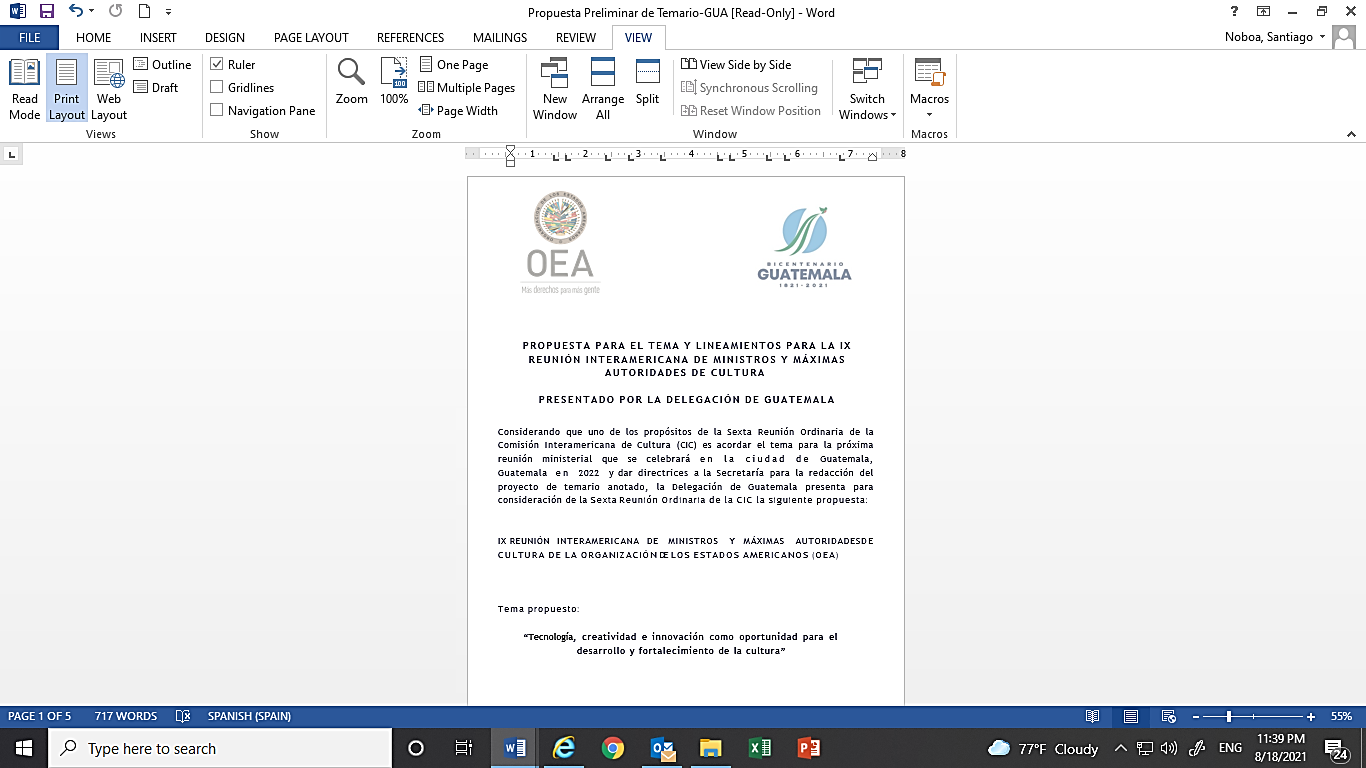 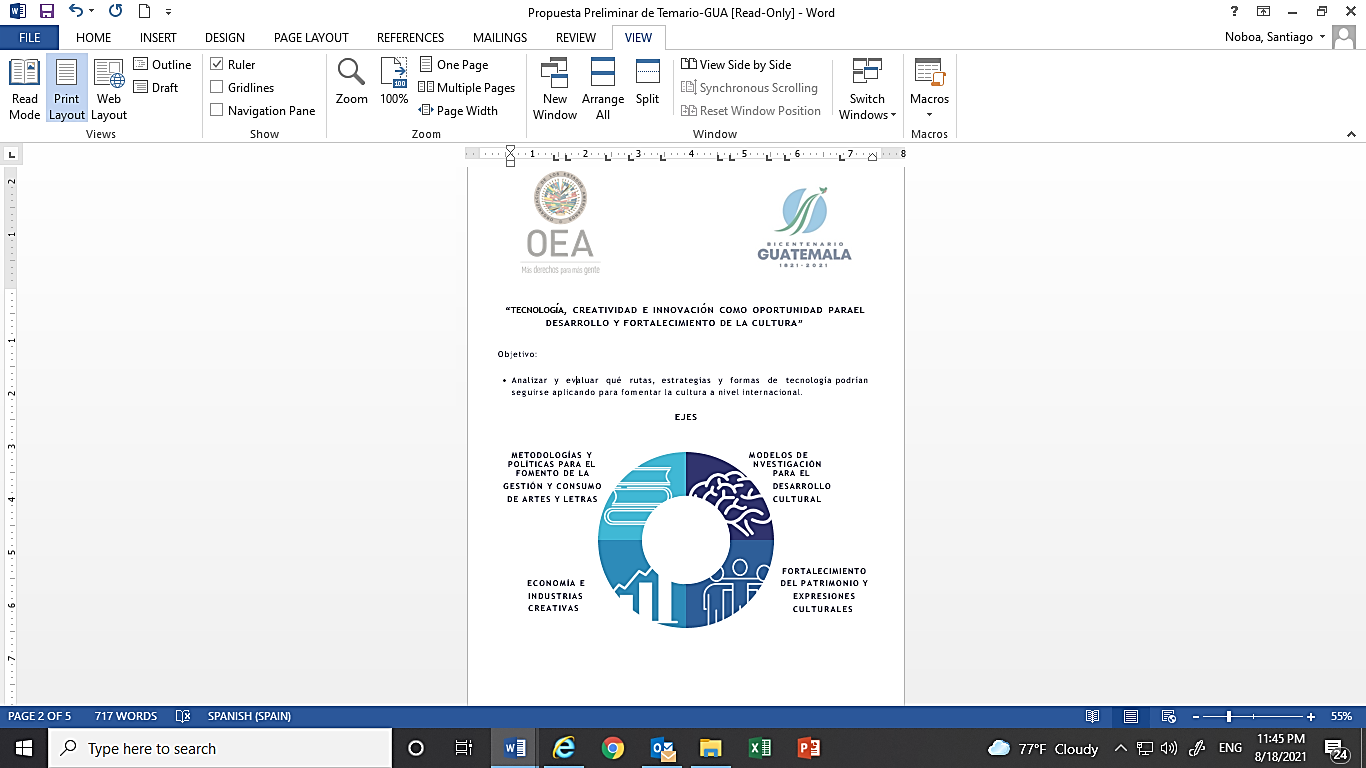 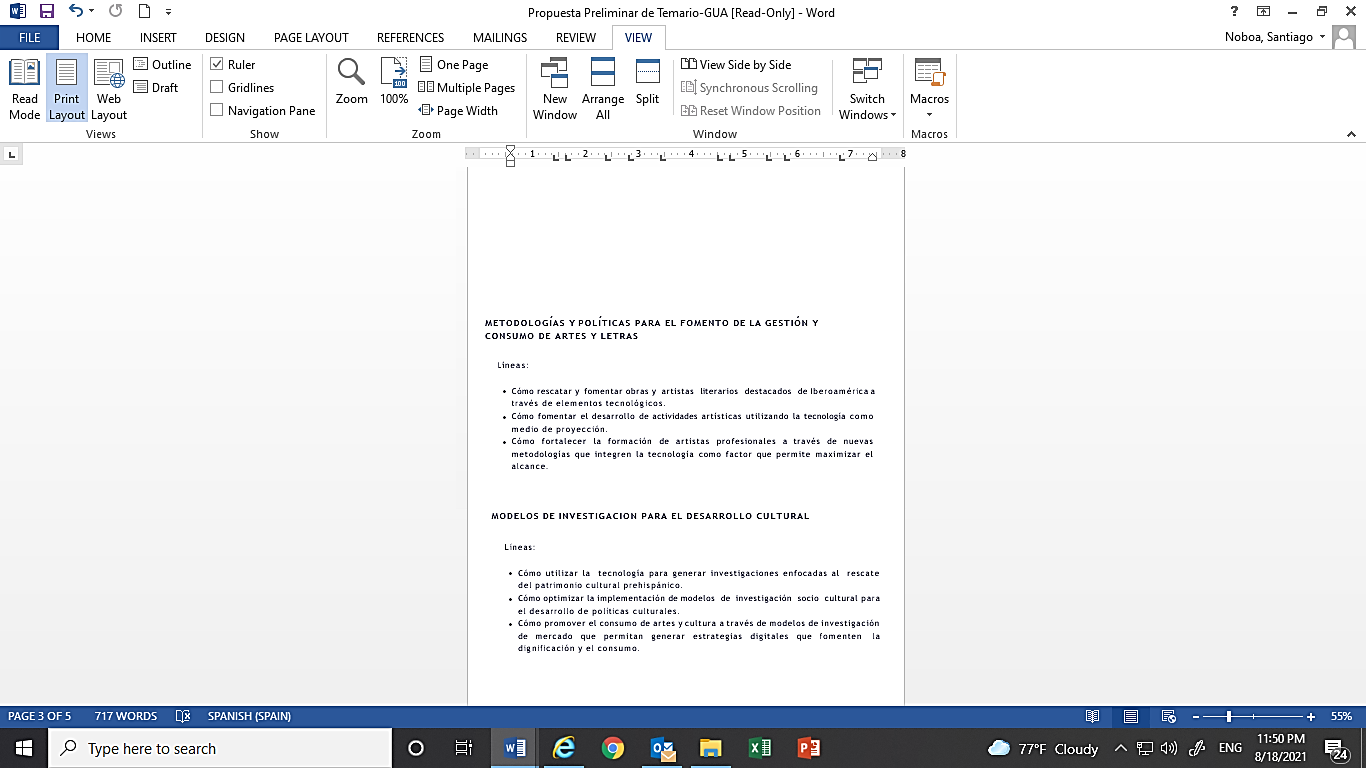 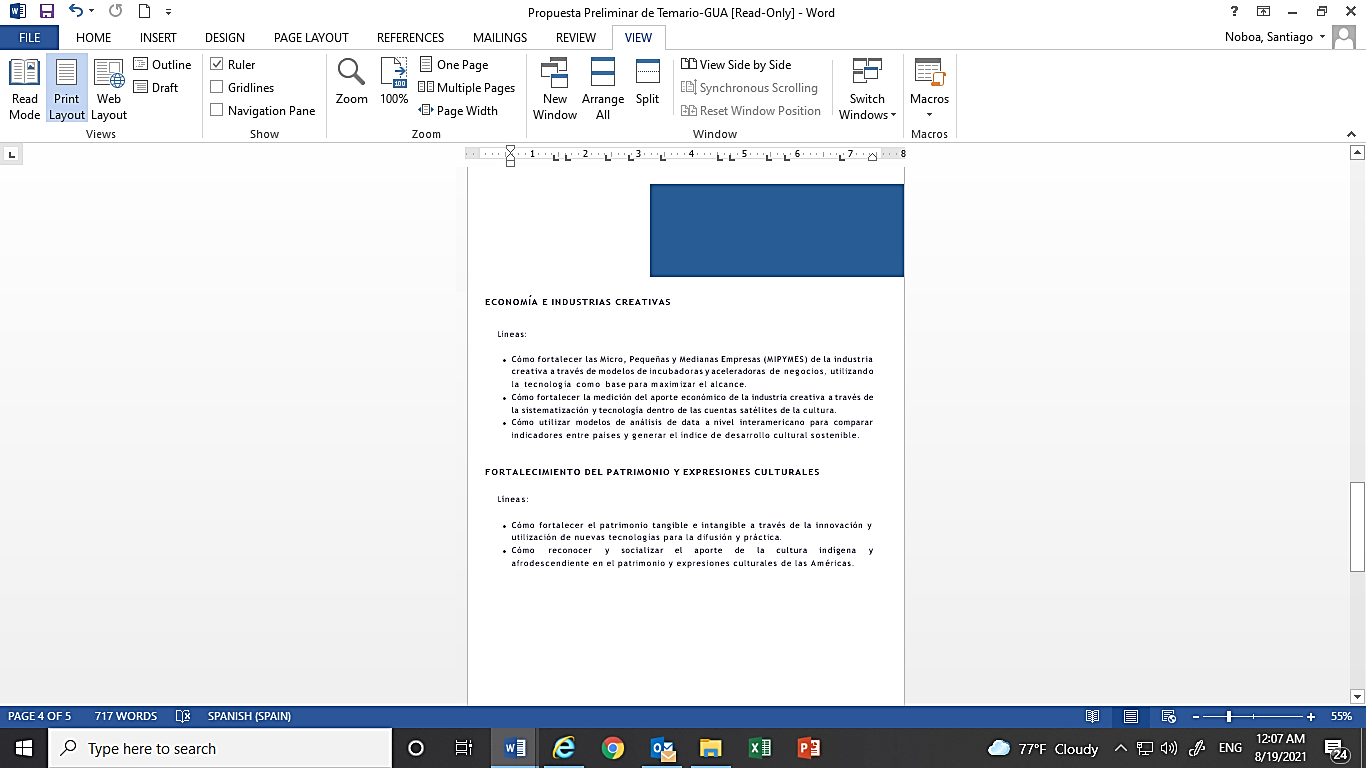 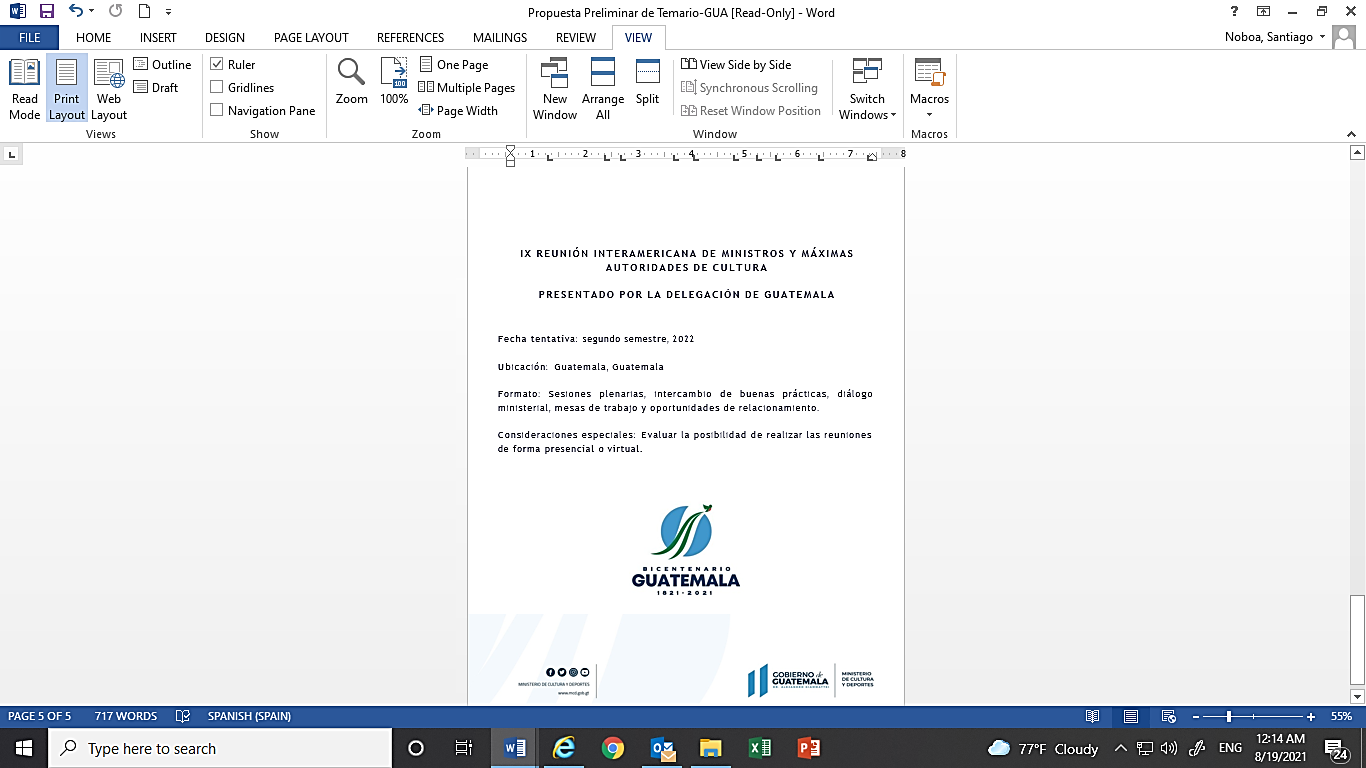 